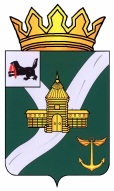 КОНТРОЛЬНО-СЧЕТНАЯ КОМИССИЯ УСТЬ-КУТСКОГО МУНИЦИПАЛЬНОГО ОБРАЗОВАНИЯ(КСК УКМО)ЗАКЛЮЧЕНИЕ № 01-32зпо результатам внешней проверки отчета об исполнении бюджета Усть-Кутского муниципального образования (городского поселения) 		за 2020год28.04.2021 г.                                                                                                               г. Усть-Кут        Утвержденораспоряжением председателя КСК УКМО         от 28.04.2021 № 40-пНастоящее заключение по результатам внешней проверки годового отчета об исполнении бюджета Усть-Кутского муниципального образования (городского поселения) (далее – УКМО (ГП)) за 2020 год подготовлено Контрольно-счетной комиссией Усть-Кутского муниципального образования (далее – КСК УКМО) в соответствии с требованиями статей 157,  264.4 Бюджетного кодекса РФ, ч.3 статьи 9 Федерального закона от 07.02.2011 N 6-ФЗ «Об общих принципах организации и деятельности контрольно-счетных органов субъектов Российской Федерации и муниципальных образований», статьи 24 Положения  о бюджетном процессе в Усть-Кутском муниципальном образовании (городском поселении), утвержденного Решением Думы Усть-Кутского муниципального образования (городского поселения) от 26.01.2017 года № 257/56, (далее – Положение о бюджетном процессе), в соответствии с Соглашением о передаче полномочий по осуществлению внешнего муниципального финансового контроля от 21.11.2016 №11-16д/1, Стандартом внешнего муниципального финансового контроля КСК УКМО «Организация и проведение внешней проверки годового отчета об исполнении местного бюджета», п.1.9.1 плана работы КСК УКМО на 2021 год, на основании распоряжения председателя КСК УКМО от 14.04.2021 года №34-п.Целью проведения внешней проверки годового отчета об исполнении бюджета является установление достоверности показателей годовой бюджетной отчетности об исполнении бюджета УКМО (ГП) за 2020 год, соответствие исполнения бюджета принятому решению о бюджете, бюджетной росписи. Объектами внешней проверки являются: Администрация Усть-Кутского муниципального образования (городского поселения) (далее - Администрация), Комитет по финансам и налогам администрации Усть-Кутского муниципального образования (городского поселения) (далее – Комитет по финансам и налогам).Предметом настоящей проверки является годовая бюджетная отчетность, представляемая в соответствии с нормами п. 3 статьи 264.1 БК РФ в составе форм, предусмотренных п.11.1 и п.11.2. «Инструкции о порядке составления и представления годовой, квартальной и месячной отчетности об исполнении бюджетов бюджетной системы Российской Федерации», утвержденной приказом Минфина РФ от 28.12.2010 № 191н (далее - Инструкция №191н).При подготовке заключения по результатам внешней проверки отчета об исполнении бюджета за 2020 год исследовались: Решение Думы Усть-Кутского муниципального образования (городского поселения) (далее – Дума УКМО (ГП)) от 23.12.2019 года № 137/27 «О бюджете Усть-Кутского муниципального образования (городского поселения) на 2020 год и на плановый период 2021 и 2022 годов» (с изменениями).Уточненная сводная бюджетная роспись бюджета Усть-Кутского муниципального образования (городского поселения) на 2020 год и на плановый период 2021 и 2022 годов (на основании решения Думы Усть-Кутского муниципального образования (городского поселения) от 25.12.2020 №175/35).Отчет об исполнении бюджета Усть-Кутского муниципального образования (городского поселения) за 2020 год. Формы отчетов, предусмотренные п.11.1 и п.11.2 Инструкции № 191н. Сроки проведения внешней проверки: с 14 апреля по 28 апреля 2021 года.Внешняя проверка годового отчета об исполнении бюджета УКМО (ГП) за 2020 год осуществлялась инспектором КСК УКМО Е.В. Белоголовой. Общие положенияУсть-Кутское муниципальное образование (городское поселение) осуществляет свою деятельность на основании принятого в установленном законодательством порядке Устава.В соответствии со ст.42 Устава Усть-Кутского муниципального образования (городского поселения) в структуру администрации городского поселения могут входить отраслевые (функциональные) и территориальные органы администрации городского поселения - комитеты, управления, департаменты, службы и иные органы. В составе комитетов, управлений, департаментов, служб и иных органов администрации городского поселения могут создаваться отделы и секторы.Думой УКМО (ГП) принято решение от 27.11.2019 №133/26 «О ликвидации Комитета по финансам и налогам администрации Усть-Кутского муниципального образования (городского поселения)», от 27.11.2019 №134/26 «О ликвидации Комитета по управлению муниципальным имуществом Усть-Кутского муниципального образования (городского поселения)». Постановлениями администрации муниципального образования «город Усть-Кут» от 28.11.2019 №1497-п, от 28.11.2019 №1498-п установлен срок ликвидации до 01.03.2021. Постановлениями администрации муниципального образования «город Усть-Кут» от 24.12.2020 №1977-п, от 24.12.2020 №1978-п сроки ликвидации продлены до 30.06.2021. На 31.01.2020 прекращены трудовые отношения со всеми работниками Комитета по финансам и налогам, Комитета по управлению муниципальным имуществом Усть-Кутского муниципального образования (городского поселения) (далее – КУМИ).Главными распорядителями бюджетных средств в 2020 году являлись:- Администрация - код главного администратора доходов 952;- Комитет по финансам и налогам – код главного администратора доходов 951.В связи с принятием решения о ликвидации Комитета по финансам и налогам и КУМИ, органы администрации городского поселения - комитеты, управления, департаменты, службы – являющиеся получателями средств бюджета, были переведены с Комитета по финансам и налогам, являющегося главным администратором доходов бюджета с кодом 951, на Администрацию, являющуюся главным администратором доходов бюджета с кодом 952.Получателями бюджетных средств в 2020 году являлись:- Комитет по финансам и налогам;- КУМИ;- Дума УКМО (ГП);- муниципальное казенное учреждение «Служба заказчика по жилищно-коммунальному хозяйству Усть-Кутского муниципального образования (городского поселения) (далее – Служба заказчика);- муниципальное казенное учреждение культуры «Городской культурно-библиотечный центр» Усть-Кутского муниципального образования (городского поселения).В соответствии с п.3 ст.9.2 Федерального закона от 12.01.1996 №7-ФЗ «О некоммерческих организациях», Администрация, осуществляющая функции и полномочия учредителя, формирует и утверждает государственные (муниципальные) задания для муниципального бюджетного учреждения культуры «ДК Речников»УКМО (ГП), в соответствии с предусмотренными его учредительными документами основными видами деятельности. Финансовое обеспечение выполнения государственного (муниципального) задания бюджетным учреждением осуществляется в виде субсидий из соответствующего бюджета бюджетной системы Российской Федерации (п. 6 ст. 9.2 Закона № 7-ФЗ). В соответствии со статьей 264.4 БК РФ годовой отчет об исполнении бюджета до его рассмотрения в законодательном (представительном) органе подлежит внешней проверке, которая включает внешнюю проверку бюджетной отчетности главных администраторов бюджетных средств и подготовку заключения на годовой отчет об исполнении бюджета.Годовой отчет об исполнении бюджета УКМО (ГП) за 2020 год поступил в КСК УКМО 31.03.2021 года, что соответствует требованиям пункта 3 статьи 264.4 БК РФ и ст.24 «Положения о бюджетном процессе в Усть-Кутском муниципальном образовании (городском поселении», утвержденного решением Думы УКМО (ГП) от 26.01.2017 №257/56. Представленные УКМО (ГП) одновременно с отчетом об исполнении местного бюджета за 2020 год документы и материалы соответствуют перечню материалов, установленному статьей 264.1 БК РФ.В ходе внешней проверки годового отчета по исполнению местного бюджета, бюджетной отчетности главного администратора бюджетных средств за 2020 год проведен анализ соблюдения бюджетного законодательства РФ, в том числе приказа   Минфина РФ от 01.12.2010 № 157н «Об утверждении Единого плана счетов бухгалтерского учета для органов государственной власти (государственных органов), органов местного самоуправления, органов управления государственными внебюджетными фондами, государственных академий наук, государственных (муниципальных) учреждений и Инструкции по его применению» (далее – Инструкция №157н), Приказа Минфина РФ от 06.12.2010 № 162н «Об утверждении Плана счетов бюджетного учета и Инструкции по его применению», Инструкции № 191н. Соблюдение требований бюджетного законодательства, регулирующих порядок осуществления бюджетных процедурБюджетный процесс в УКМО (ГП) основывается на положениях Бюджетного кодекса Российской Федерации, бюджетного законодательства Иркутской области, Устава УКМО (ГП).Исполнение бюджета УКМО (ГП) в 2020 году осуществлялось в соответствии с решением Думы УКМО (ГП) «О бюджете Усть-Кутского муниципального образования (городского поселения) на 2020 год и на плановый период 2021 и 2022 годов» от 23.12.2019 №137/27 (в редакции от 25.12.2020 №175/35).  В соответствии со статьями 217 и 219.1 БК РФ, на основании Порядка составления и ведения сводной бюджетной росписи бюджета Усть-Кутского муниципального образования (городского поселения) и бюджетных росписей главных распорядителей (распорядителей) средств бюджета Усть-Кутского муниципального образования (городского поселения), утвержденного Приказом Комитета по финансам и налогам администрации Усть-Кутского муниципального образования (городского поселения) от 21.12.2017 №82, составляет сводную бюджетную роспись местного бюджета и вносит изменения в нее.В соответствии со ст. 87 БК РФ администрацией УКМО (ГП) ведется Реестр расходных обязательств.Порядок ведения реестра расходных обязательств Усть-Кутского муниципального образования (городского поселения) утвержден Постановлением администрации Усть-Кутского муниципального образования (городского поселения) от 24.04.2018 №403-п «Об утверждении Порядка ведения реестра расходных обязательств Усть-Кутского муниципального образования (городского поселения)».В соответствии со ст.264.5 БК РФ, руководствуясь ст.65 Устава УКМО (ГП), в Усть-Кутском муниципальном образовании (городском поселении), разработано и утверждено решением Думы УКМО (ГП) от 26.06.2014 №111/24 Положение о порядке представления, рассмотрения и утверждения годового отчета об исполнении бюджета Усть-Кутского муниципального образования (городского поселения).Общая характеристика исполнения бюджета Усть-Кутского муниципального образования (городского поселения) в 2020 годуПервоначально бюджет УКМО (ГП) на 2020 год утвержден Решением Думы УКМО (ГП) от 23.12.2019 № 137/27 «О бюджете Усть-Кутского муниципального образования (городского поселения) на 2020 год и на плановый период 2021 и 2022 годов».С учетом внесенных изменений бюджет УКМО (ГП) утвержден решением Думы УКМО (ГП) от 25.12.2020 №175/35 с основными характеристиками:- прогнозируемый общий объем доходов местного бюджета в сумме 676 684,7 тыс. рублей, из них объем межбюджетных трансфертов из других бюджетов бюджетной системы Российской Федерации в сумме 336 990,2 тыс. рублей;- общий объем расходов местного бюджета в сумме 716 761,7 тыс. рублей;- размер дефицита бюджета в сумме 40 077,0 тыс. рублей или 11,8% от утвержденного общего годового объема доходов местного бюджета без учета утвержденного объема безвозмездных поступлений. Превышение ограничений дефицита бюджета, установленных бюджетным Законодательством (п.3 ст.92.1 БК РФ), осуществляется в пределах снижения остатков средств на счете по учету средств местного бюджета в сумме 26 256,3 тыс. рублей;- объем бюджетных ассигнований дорожного фонда Усть-Кутского муниципального образования (городского поселения) в сумме 29 711,3 тыс. рублей.Основные параметры бюджета поселения на 2020 год представлены в таблице                                                                                                                                        тыс. рублейВ соответствии с частью 2 статьи 219.1 Бюджетного кодекса РФ показатели Сводной бюджетной росписи бюджета УКМО (ГП) на 2020 год и на плановый период 2020 и 2021 годов доведены до распорядителя и получателя бюджетных средств до начала очередного финансового года – 25.12.2019. В соответствии с пунктом 3 статьи 217 БК РФ, в сводную бюджетную роспись УКМО (ГП) в течение 2020 года вносились уточнения. В окончательной редакции сводная бюджетная роспись утверждена исполняющим обязанности Главы Усть-Кутского муниципального образования (городского поселения) 28.12.2020 на основании решения Думы УКМО (ГП) от 25.12.2020 №175/35.Исполнение доходной части бюджета Усть-Кутского муниципального образования (городского поселения)Общая сумма поступивших доходов в 2020 году составила 667 684,7 тыс. рублей. Для сравнения: в 2019 году сумма поступивших доходов составила 584 870,0 тыс. рублей, в 2018 году - 604 305,9 тыс. рублей.Исполнение бюджета УКМО (ГП) по доходам за 2020 год приведено в таблице:тыс. рублейАнализ исполнения бюджета УКМО (ГП) по доходам показал:        - объем поступлений налога на доходы физических лиц составил 232 712,8 тыс. рублей (2019 год - 205 398,2 тыс. рублей);         - объем поступлений по налогу на имущество физических лиц увеличился на 153,5 тыс. рублей (на 0,6%) и составил 22 128,9 тыс. рублей. По данным отчета 5-МН начислено налога на имущество физических лиц за 2019 год по сроку оплаты до 01.12.2020 г. – 28 519,0 тыс. рублей;- объем поступивших доходов от уплаты земельного налога с физических лиц в 2020 году (6 383,0 тыс. рублей) снизился на 4 318,9 тыс. рублей и составил к уровню 2019 года 59,6%. По данным отчета 5-МН начислено земельного налога с физических лиц за 2019 год по сроку оплаты до 01.12.2020 – 8 397,0 тыс. рублей. Согласно пояснительной записке к Отчету об исполнении бюджета за 2020 год для увеличения поступлений по земельному налогу в 2020 году проведено 52 мероприятия по муниципальному земельному контролю, 94 земельных участка оформлено в собственность юридических и физических лиц;- доходы от уплаты акцизов на дизельное топливо, моторные масла для дизельных и (или) карбюраторных (инжекторных) двигателей, автомобильный бензин, прямогонный бензин, администратором которых является Управление Федерального казначейства, в 2020 году составили 13 370,3 тыс. рублей, в 2019 году – 15 364,7 тыс. рублей (снижение на 13,0%);- объем доходов от поступлений государственной пошлины за выдачу органом местного самоуправления поселения специального разрешения на движение по автомобильным дорогам транспортных средств, осуществляющих перевозки опасных, тяжеловесных и (или) крупногабаритных грузов в 2020 году -  25,8 тыс. рублей, в 2019 году – 129,0 тыс. рублей (снижение на 80,0%).         Основные источники неналоговых доходов:- доходы от использования имущества, находящегося в государственной и муниципальной собственности в 2020 году (34 464,1 тыс. рублей) составили к уровню 2019 года (49 406,3 тыс. рублей) 69,8%, в том числе:- доходы от поступлений арендной платы, а также средств от продажи права на заключение договоров аренды за земли, находящиеся в собственности городских поселений (за исключением земельных участков муниципальных бюджетных и автономных учреждений) по сравнению с 2019 годом увеличились на 265,6 тыс. рублей (на 23,4%) и составили 1 400,0 тыс. рублей;- поступление доходов от сдачи в аренду имущества, составляющего казну городских поселений (за исключением земельных участков) составили 10 197,4 тыс. рублей, что ниже, чем в 2019 году (16 288,4 тыс. рублей) на 6 090,9 тыс. рублей (на 37,4%). Причины снижения: в 2020 году в целях экономической поддержки субъектов малого и среднего предпринимательства в период распространения коронавирусной инфекции арендаторы были освобождены от уплаты арендных платежей (1 468,0 тыс. рублей); предоставлены отсрочки по оплате арендных платежей в сумме 329,6 тыс. рублей; платежи, перечисленные ООО «Усть-Кутские тепловые сети и котельные» 30.12.2020 в сумме 2 010,4 тыс. рублей, зачислены на КБК невыясненных поступлений. Снижение платежеспособности арендаторов в период пандемии привело к росту задолженности (на 01.01.2020 - 9 3–1,3 тыс. рублей, на 01.01.2021 – 12 484,1 тыс. рублей); -  объем прочих поступлений от использования имущества, находящегося в собственности городских поселений (оплата за наем жилых помещений, находящихся в муниципальной собственности) в 2020 году составил 6 357,4 тыс. рублей - ниже, чем в 2019 году на 1 375,7 тыс. рублей, или на 17,8%. Согласно пояснительной записке к Отчету об исполнении бюджета, неисполнение данного показателя объясняется сложностями при получении от плательщиков заявления на уточнения платежа по КБК;-  доходы, получаемые в виде арендной платы за земельные     участки, государственная собственность на которые не разграничена и которые расположены в границах городских поселений, а также средства   от   продажи     права на заключение   договоров   аренды указанных земельных участков снизились и составили 16 509,3 тыс. рублей (68,1% к уровню 2019 года – 24 250,4 тыс. рублей). В 2020 году по результатам аукционов заключено 21 (в 2019 году – 33) долгосрочных договора аренды земельных участков, расположенных на территории УКМО (ГП), на общую сумму 4 861,3 тыс. рублей (в 2019 году – 9 115,3 тыс. рублей), в том числе бюджет УКМО (ГП) – 2 430,65 тыс. рублей (в 2019 году – 4 557,65 тыс. рублей);- объем доходов от оказания платных услуг и компенсации затрат государства в 2020 году (2 693,6 тыс. рублей) к уровню предыдущего года (1 761,9 тыс. рублей) составил 152,9%, в том числе:     - объем прочих доходов от оказания платных услуг (работ) получателями средств бюджетов городских поселений в 2020 году составил 40,4 тыс. рублей, или 34,9% от объема доходов 2019 года (116,2 тыс. рублей).      - объем доходов, поступающих в порядке возмещения расходов, понесенных в связи с эксплуатацией имущества городских поселений в сумме 366,8 тыс. рублей составил 162,0% к уровню 2019 года;     - прочие доходы от компенсации затрат бюджетов городских поселений составили в сумме 2 286,4 тыс. рублей. Темп роста поступлений в 2020 году к уровню 2019 года - 161,1%. По данному виду доходов отражены суммы восстановленных остатков субсидий прошлых лет, в том числе:- на основании акта камеральной проверки Контрольно-счетной палаты Иркутской области от 28.02.2020 №24/10-а по результатам контрольного мероприятия «Проверка исполнения основного мероприятия «Развитие и модернизация объектов водоснабжения, водоотведения и очистки сточных вод» подпрограммы «Чистая вода» государственной программы Иркутской области «Развитие жилищно-коммунального хозяйства и повышение энергоэффективности Иркутской области» на 2019-2024 годы в 2019 году, истекшем периоде 2020 года (при необходимости в более ранние периоды)» - 219,1 тыс. рублей; - в связи с недостижением целевых показателей исполнения подпрограммы  «Переселение граждан, проживающих на территории Иркутской области, из аварийного жилищного фонда, признанного непригодным для проживания» на 2014-2017 годы в рамках Государственной программы Иркутской области «Доступное жилье» на 2014-2020 годы, в соответствии с решением Думы УКМО (ГП) от 25.12.2020 №175/35  произведено восстановление остатков субсидий, субвенций и иных межбюджетных трансфертов, имеющих целевое назначение прошлых лет в сумме 2 067,3 тыс. рублей; - объем доходов от продажи материальных и нематериальных активов в сумме 7 081,2 тыс. рублей составил к уровню 2019 года 101,0%, в том числе:- доходы от продажи земельных участков, государственная собственность на которые не разграничена и которые расположены в границах городских поселений составили в сумме 4 727,3 тыс. рублей, что на 1 589,8 тыс. рублей (на 50,7%) выше, чем в предыдущем году; - объем доходов от реализации иного имущества, находящегося в собственности городских поселений - 2 349,4 тыс. рублей - ниже уровня 2019 года на 1 523,3 тыс. рублей (на 39,3%); - плата за увеличение площади земельных участков, находящихся в частной собственности составила 4,5 тыс. рублей;- доходы от поступлений штрафов, санкций, возмещения ущерба составили в сумме 7 380,0 тыс. рублей (47,1% к объему данного вида доходов, поступивших в 2019 году). Основной источник поступлений - платежи, уплачиваемые в целях возмещения вреда, причиняемого автомобильным дорогам местного значения транспортными средствами, осуществляющими перевозки тяжеловесных и (или) крупногабаритных грузов; - прочие неналоговые доходы составили 265,8 тыс. рублей, что в 4 раза превысило объем поступлений 2019 года;- невыясненные поступления – 1 926,0 тыс. рублей, в том числе по коду главного администратора 951 – (-)240,4 тыс. рублей, по коду главного администратора 952 – 2 166,4 тыс. рублей.Исполнение бюджета по безвозмездным перечислениям в 2020 году составило 308 428,9 тыс. рублей, что на 80 458,0 тыс. рублей (на 35,3%) выше, чем в предыдущем году, в том числе:- дотации бюджетам городских поселений на выравнивание уровня бюджетной обеспеченности (за счет средств района) в сумме 33 394,0 тыс. рублей – меньше, чем в предыдущем 2019 году на 1 923,0 тыс. рублей;- субсидии бюджетам городских поселений из областного бюджета в сумме 270 149,7 тыс. рублей – на 129 087,1 тыс. рублей больше, чем в 2019 году (141 062,6 тыс. рублей); - субвенции бюджетам городских поселений из областного бюджета в сумме 513,2 тыс. рублей – на 62,2 тыс. рублей больше, чем в 2019 году;- иные межбюджетные трансферты из бюджета района в сумме 4 495,1 тыс. рублей – больше, чем в 2019 году на 457,1 тыс. рублей.          В 2020 году произведен возврат остатков субсидий на софинансирование капитальных вложений в объекты муниципальной собственности (строительство водовода от водозабора "Федотьевский" до котельной по ул.Балахня) – 219,1 тыс. рублей.Возврат остатков субсидий, субвенций и иных межбюджетных трансфертов, имеющих целевое назначение прошлых лет в сумме 2 067,4 тыс. рублей, предусмотренный решением Думы УКМО (ГП) от 25.12.2020 №175/35, в 2020 году не осуществлен в связи с поздним зачислением денежных средств для восстановления остатка (последний днем приема заявок на возврат - 28.12.2020, зачисление денежных средств для восстановления остатка - 29.12.2020).  Исполнение расходной части бюджета Усть-Кутского муниципального образования (городского поселения)Исполнение расходов по разделам и подразделам классификации расходов бюджетов РФ в соответствии с ведомственной структурой расходов бюджета осуществляли 2 главных распорядителя средств местного бюджета:- Комитет по финансам и налогам администрации УКМО (ГП) (код ГРБС 951), доля которого в расходах городского поселения составила 1,0%;- Администрация УКМО (ГП) (код ГРБС 952) – доля в общем объеме расходов поселения составила 99,0%           Анализ бюджетных ассигнований поселения в 2020 году представлен в таблице:	        тыс. рублейАнализ расходов бюджета поселения по разделам бюджетной классификации показал, что процент освоения общего объема утвержденных бюджетных ассигнований в 2020 году составляет 90,3% (в 2019 году - 96,0%).Объем расходной части бюджета 2020 года (647 102,0 тыс. рублей) увеличился по сравнению с аналогичным периодом 2019 года (609 130,1 тыс. рублей) на 37 971,9 тыс. рублей (+6,2%), по сравнению с 2018 годом (578 015,1 тыс. рублей) - на 69 086,9 тыс. рублей (+12,0%).В общем объеме расходов бюджета основной удельный вес приходится на следующие разделы: - 05 «Жилищно-коммунальное хозяйство» - 37,7% (в 2019 году - 39,8%);- 10 «Социальная политика» - 21,7% (в 2019 году – 10,7%);- 01 «Общегосударственные вопросы» - 18,3% (в 2019 году – 18,4%);- 04 «Национальная экономика» - 14,9% (в 2019 году - 21,7 %).Показатели, отраженные в приложениях №1 «Исполнение доходов бюджета по кодам классификации доходов бюджетов за 2020 год», №2 «Расходы бюджета по ведомственной структуре расходов бюджета за 2020 год» Проекта решения Думы УКМО (ГП) об утверждении отчета об исполнении бюджета УКМО (ГП) за 2020 год, соответствуют показателям, отраженным в Отчете об исполнении бюджета главного распорядителя, распорядителя, получателя бюджетных средств, главного администратора, администратора источников финансирования дефицита бюджета, главного администратора, администратора доходов бюджета ф.0503127.Анализ расходов бюджета поселения по разделам бюджетной классификации показал следующее.По разделу 01 «Общегосударственные вопросы» исполнены бюджетные ассигнования в сумме 118 045,4 тыс. рублей (на 5 844,2 тыс. рублей больше, чем в 2019 году), в том числе:- по подразделу 02 (содержание главы поселения) в связи с неисполнением полномочий главой поселения в 2020 году освоено бюджетных ассигнований на 690,2 тыс. рублей (на 24,4%) меньше, чем в 2019 году;- по подразделу 03 (содержание представительного органа муниципального образования) в связи с повышением заработной платы работникам органов местного самоуправления (с 01.04.2019 заработная плата проиндексирована на 4,0%, с 01.10.2019 на 20,0% увеличены должностные оклады) в 2020 году освоено бюджетных средств на 776,6 тыс. рублей больше, чем в 2019 году; - по подразделу 04 (содержание местной администрации) объем бюджетных ассигнований в 2020 году к уровню 2019 года составил 146,6%. Увеличение обусловлено увеличением с 01.02.2020 штатной численности администрации в связи с сокращением работников Комитета по финансам и налогам и КУМИ УКМО (ГП);- по подразделу 06 (обеспечение деятельности финансовых, налоговых и таможенных органов и органов финансового (финансово-бюджетного) надзора) в связи с принятием решения о ликвидации Комитета по финансам и налогам и сокращением работников исполнение составило 23,0% (-9 861,0 тыс. рублей) к уровню 2019 года;          - по подразделу 13 (другие общегосударственные вопросы) в связи с ликвидацией КУМИ УКМО (ГП) объем бюджетных ассигнований 2020 года по сравнению с 2019 годом снизился на 54,7% (на 14 564,4 тыс. рублей).По разделу 03 «Национальная безопасность и правоохранительная деятельность» объем бюджетных ассигнований в 2020 году (1 570,7 тыс. рублей) к уровню 2019 года составил 25,4% (снижение на 4 616,4 тыс. рублей). В 2019 году в рамках проведения мероприятий по защите населения от чрезвычайных ситуаций природного и техногенного характера была приобретена и установлена система оповещения населения в случае ЧС (4 620,0 тыс. рублей);По разделу 04 «Национальная экономика» объем расходов к уровню 2019 года снизился на 35 556,3 тыс. рублей (на 26,9%) и составил 96 621,7 тыс. рублей, в том числе: - по подразделу 01 (общеэкономические вопросы) - полномочия по регулированию тарифов в сфере водоснабжения, водоотведения и коммунального комплекса исполнены в сумме 512,5 тыс. рублей, что на 62,2 тыс. рублей больше, чем в 2019 году;- по подразделу 06 (водное хозяйство) в 2020 году в рамках реализации мероприятий муниципальной программы «Развитие водохозяйственного комплекса на территории Усть-Кутского муниципального образования (городского поселения) на 2019-2020 годы» освоены бюджетные средства в сумме 344,9 тыс. рублей. В 2019 году по подразделу расходы составили 48,8 тыс. рублей (оценка воздействия на биоресурсы при организации зимних ледовых переправ); - по подразделу 08 (транспорт) освоено бюджетных ассигнований в сумме 11 392,5 тыс. рублей (на 10 855,8 тыс. рублей больше, чем в 2019 году). В 2020 году в рамках реализации мероприятий перечня народных инициатив приобретены автобусы для осуществления пассажирских перевозок (11 078,7 тыс. рублей, в том числе за счет областного бюджета – 9 966,3 тыс. рублей, местного бюджета – 1 112,4 тыс. рублей);  - по подразделу 09 (дорожное хозяйство (дорожные фонды)) в 2020 году (84 311,8 тыс. рублей) освоено бюджетных ассигнований на 45 556,0 тыс. рублей (на 35,1%) меньше, чем в 2019 году, в том числе:- на мероприятия муниципальной программы «Развитие дорожного хозяйства Усть-Кутского муниципального образования (городского поселения) на 2016-2021 г.г.» - меньше на 41 228,0 тыс. рублей;- на мероприятия муниципальной программы «Повышение безопасности дорожного движения на территории Усть-Кутского муниципального образования (городского поселения) 2016-2020г.г.» в 2020 году – меньше на 4 330,0 тыс. рублей.По разделу 05 «Жилищно-коммунальное хозяйство» бюджетные ассигнования в 2020 году исполнены в сумме 243 951,1 тыс. рублей (100,8% от уровня 2019 года), в том числе:- по подразделу 0501 «Жилищное хозяйство» - 119 937,2 тыс. рублей (на 187,4%, или на 55 949,0 тыс. рублей больше, чем в предыдущем году), из них:- 7 903,0 тыс. рублей перечислено региональному оператору на капитальный ремонт муниципального жилья (на 1 534,0 тыс. рублей больше, чем в 2019 году); - на проведение экспертизы на предмет пригодности муниципального жилья, текущий ремонт в 2020 году использованы бюджетные средства в сумме 1 155,0 тыс. рублей; - на снос ветхого и аварийного жилищного фонда использованы бюджетные средства в сумме 4 975,0 тыс. рублей (2019 год - 6 119,0 тыс. рублей); - возврат средств Фонда содействия и реформирования ЖКХ и восстановление остатков средств федерального и областного бюджетов – 4 320,0 тыс. рублей (в 2019 году – 1 353,0 тыс. рублей); - приобретение квартир и переселение граждан по государственной программе Иркутской области «Доступное жилье» на 2018-2024 годы (подпрограмма «Переселение граждан из жилых помещений, расположенных в зоне БАМ, признанных непригодными для проживания, и (или) жилых помещений с высоким уровнем износа (более 70%) на территории Иркутской области» на 2019-2024 годы – 101 584,0 тыс. рублей (в 2019 году – 49 351,0 тыс. рублей). Всего приобретено 57 квартир для переселения 57 семей, на 33 квартиры больше, чем в 2019 году;- в 2019 году освоены бюджетные ассигнования в сумме 796,0 тыс. рублей на текущий ремонт муниципального жилищного фонда и на геодезический мониторинг жилого дома по ул.Речников, 17а;- по подразделу 0502 «Коммунальное хозяйство» в отчетном (2020) году освоены бюджетные ассигнования в сумме 28 871,4 тыс. рублей - на 34 595,0 тыс. рублей (на 54,5%) меньше, чем в предыдущем (2019) году, из них, согласно пояснительной записке Отчету об исполнении бюджета: - на компенсацию выпадающих доходов организациям, предоставляющим населению услуги водоотведения (вывоз ЖБО) по тарифам, не обеспечивающим возмещение издержек – 4 508,2 тыс. рублей (92,8% от плановых показателей). Не исполнены бюджетные назначения в сумме 349,8 тыс. рублей; - на приобретение угля для ЗАО «Санаторий Усть-Кут» в целях обеспечения теплоснабжения населения жилого района Курорт в г.Усть-Кут за счет средств резервного фонда администрации УКМО (ГП) – 2 091,8 тыс. рублей; - на реализацию мероприятий в области коммунального хозяйства – 212,3 тыс. рублей;- на реализацию мероприятий муниципальной программы «Модернизация объектов коммунальной инфраструктуры Усть-Кутского муниципального образования (городского поселения) на 2017-2021 годы» - 22 059,1 тыс. рублей (при плане – 64 162,0 тыс. рублей), в том числе на строительство водовода от водозабора «Федотьевский» до котельной по ул. Балахня - 16 393,6 тыс. рублей (по плану – 17 196,0 тыс. рублей), из них за счет средств областного бюджета – 15 082,0 тыс. рублей; восстановление остатков средств областного бюджета для обеспечения возврата в областной бюджет по мероприятию «Строительство водовода от водозабора «Федотьевский до котельной по ул. Балахня» – 219,1 тыс. рублей; на ремонт коммунальных объектов, подготовку к отопительному сезону 2020-2021 годов - 5 446,4 тыс. рублей (по плану – 5 851,8 тыс. рублей), в том числе за счет средств бюджета района – 1 042,0 тыс. рублей.  Не исполнены бюджетные ассигнования в сумме 10 467,0 тыс. рублей в связи с незавершением работ по проектированию реконструкции инженерных сетей от котельной на биотопливе в районе п. Бирюсинка. Не завершены работы по первому этапу строительства котельной на биотопливе в районе п. Бирюсинка – не исполнены бюджетные ассигнования в сумме 30 428,0 тыс. рублей (в том числе средства областного бюджета – 27 329,0 тыс. рублей);- не исполнены бюджетные ассигнования в сумме 400,0 тыс. рублей в связи с невыполнением подрядчиком обязательств по разработке программы комплексного развития систем коммунальной инфраструктуры;- по подразделу 0503 «Благоустройство» в 2020 году расходы составили 68 696,7 тыс. рублей (2019 год – 94 046,1 тыс. рублей). Бюджетные ассигнования на реализацию мероприятий муниципальных программ составили:- муниципальная программа «Формирование современной городской среды Усть-Кутского муниципального образования (городского поселения) на 2018-2024 годы» - 26 402,0 тыс. рублей (2019 год – 47 050,0 тыс. рублей);- муниципальная программа «Благоустройство и обеспечение экологической безопасности на территории муниципального образования «город Усть-Кут» на 2017-2021 годы» - 42 294,9 тыс. рублей при плане – 43 225,1 тыс. рублей (2019 год – 46 996,0 тыс. рублей).              По подразделу 0505 «Другие вопросы в области жилищно-коммунального хозяйства» отражены расходы на содержание МКУ «Служба заказчика по ЖКХ» УКМО (ГП). В связи с возложением на учреждение функций по осуществлению капитального строительства и капитального ремонта муниципального имущества расходы в 2020 году по сравнению с 2019 годом увеличились на 5 976,1 тыс. рублей и составили 26 446,0 тыс. рублей.По разделу 07 «Образование» бюджетные ассигнования исполнены в сумме 841,5 тыс. рублей (2019 год – 2 972,1 тыс. рублей). Снижение показателей связано с введением ограничительных мер вследствие распространения коронавирусной инфекции.По разделу 08 «Культура, кинематография» подразделу 01 «Культура» отражены расходы в сумме 44 986,3 тыс. рублей, что на 2 717,2 тыс. рублей (5,7%) ниже уровня 2019 года. Снижение расходов учреждений культуры УКМО (ГП) в 2020 году связано с введением ограничительных мер на проведение культурно-массовых мероприятий.По разделу 10 «Социальная политика» - в связи с увеличением расходов на предоставление социальных выплат в целях переселения граждан из жилых помещений, расположенных в зоне БАМ, признанных негодными для проживания, а также выплат молодым семьям на приобретение жилья, объем расходов в сравнении с 2019 годом вырос на 75 074,0 тыс. рублей (на 115,0%) и составил 140 381,5 тыс. рублей.По разделу 11 «Физическая культура и спорт» подразделу 01 «Физическая культура» в рамках реализации мероприятий муниципальной программы «Поддержка социально ориентированных некоммерческих организаций Усть-Кутского муниципального образования (городского поселения) на 2020-2022 годы» в целях укрепления материально-технической базы общественной организации «Федерация бокса г. Усть-Кута» предоставлен грант в сумме 78,3 тыс. рублей (исполнено на 100,0%).По разделу 12 «Средства массовой информации» - объем расходов в 2020 году по сравнению с 2019 годом увеличен на 25,5 тыс. рублей (на 4,3%) и составил 625,5 тыс. рублей. По данному разделу предоставлена субсидия на поддержку средств массовой информации в целях освещения деятельности органов местного самоуправления. По разделу 13 «Обслуживание государственного и муниципального долга» - расходы составили 0,0 тыс. рублей.Анализ достоверности, полноты и соответствия форм годовой бюджетной отчетностиСводная бюджетная отчетность Усть-Кутского муниципального образования (городского поселения) представлена годовой бюджетной отчетностью двух главных администраторов доходов бюджета (ГАД) УКМО (ГП). Выборочная проверка представленных отчетных форм показала, что показатели отчетных форм главных администраторов доходов бюджета УКМО (ГП) соответствуют одноименным показателям отчетных форм сводной бюджетной отчетности Усть-Кутского муниципального образования (городского поселения).Балансы главных администраторов доходов (ф.0503130) на 01.01.2021 составлены с соблюдением всех контрольных соотношений с учетом одноименных показателей ф.0503173 (Сведения об изменении остатков валюты баланса). Баланс исполнения бюджета по финансовому органу Усть-Кутского муниципального образования (городского поселения) на 01 января 2021 года (ф. 0503120) составлен с соблюдением всех контрольных соотношений. Согласно п.114 Инструкции №191н показатели балансов ф.0503130 и ф.0503140 нашли отражение в балансе ф.0503120.Дебиторская задолженность на 01.01.2021 составила:- по счету 020600000 Расчеты по выданным авансам – 347 797,31 рублей, в том числе: за коммунальные услуги 57 567,45 рублей, за прочие услуги – 268 731,91 рублей, за приобретение материальных запасов – 21 497,95 рублей;- по счету 020800000 Расчеты с подотчетными лицами – 10 000,0 рублей;- по счету 030300000 Расчеты по платежам в бюджеты – 10 656,74 рублей (расчеты с ФСС).Кредиторская задолженность на 01.01.2021 составила:- по счету 020800000 Расчеты с подотчетными лицами – 1 983,25 рублей;- по счету 030200000 Расчеты по принятым обязательствам – 223 234,91 рублей;- по счету 030300000 Расчеты по платежам в бюджеты – 404 260,91 рублей (по прочим платежам в бюджет).По итогам исполнения за 2020 год согласно Отчету об исполнении бюджета (ф. 0503117) фактически сложилось превышение доходов над расходами бюджета в сумме 20 055,3 тыс. рублей.Согласно Отчету об использовании муниципального дорожного фонда Усть-Кутского муниципального образования (городского поселения) за 2020 год остаток средств муниципального дорожного фонда на 01.01.2020 (на едином счете бюджета) составлял 9 030,1 тыс. рублей. Фактическое исполнение по доходам (акцизы, государственная пошлина, возмещение вреда, причиняемого автомобильным дорогам) в 2020 году составило 20 518,8 тыс. рублей (99,2% от плановых показателей). Использовано средств муниципального дорожного фонда в 2020 году в сумме 19 360,5 тыс. рублей (65,2% от плановых показателей). Не использованы средства муниципального дорожного фонда в сумме 10 350,8 тыс. рублей на следующие мероприятия:- актуализация проекта организации дорожного движения в сумме 1 512,8 тыс. рублей;- разработка проектной документации по объекту «Реконструкция автодороги по улице Кирова с учетом ливневой канализации (от магазина «Орлан» по ул. Кирова до остановки общественного автотранспорта «Российская» ул. Речников) в границах Усть-Кутского муниципального образования (городского поселения) Иркутской области» - 5 817,2 тыс. рублей;- разработка проектной документации по объекту «Реконструкция автомобильной дороги общего пользования общегородского значения с устройством водопропускной трубы по адресу: местоположение установлено относительно ориентира, расположенного в границах участка. Ориентир: автодорога общего пользования от примыкания к ул. Геологическая в районе дома №32 (бывший мясокомбинат) до выезда на автодорогу Объезд г. Усть-Кута. Почтовый адрес ориентира: Иркутская область, г. Усть-Кут» - 3 020,8 тыс. рублей.Остатки средств муниципального дорожного фонда на 01.01.2021 составили 10 188,4 тыс. рублей. Остатки бюджетных ассигнований муниципального дорожного фонда – 10 350,8 тыс. рублей, в том числе:- средства местного бюджета – 1 512,9 тыс. рублей;- безвозмездные перечисления – 8 837,9 тыс. рублей.В целях покрытия планового дефицита бюджета в 2020 году привлечен кредит кредитной организации в сумме 8 869,0 тыс. рублей.По данным муниципальной долговой книги по состоянию на 01.01.2021:- верхний предел муниципального долга составил 13 820,71 тыс. рублей;- остаток задолженности по долговому обязательству составил в сумме 8 869,0 тыс. рублей – кредит, привлеченный в бюджет УКМО (ГП) от ПАО «Совкомбанк». Расходы на обслуживание муниципального долга в 2020 году не предусмотрены.Данные о долговых обязательствах, отраженные в представленной к внешней проверке отчетности, соответствуют данным долговой книги по состоянию на 01.01.2021.В 2020 году в бюджете УКМО (ГП) предусмотрены бюджетные ассигнования на реализацию мероприятий муниципальных программ, государственных программ Иркутской области (на условиях софинансирования) в сумме 505 293,2 тыс. рублей.  Объем бюджетных средств, направленных на реализацию мероприятий 13 муниципальных программ и 4 государственных программ Иркутской области составил 443 385,3 тыс. рублей (исполнение – 87,7%), в том числе:- за счет целевых средств федерального бюджета – 143 024,1 тыс. рублей (в 2019 году - 94 719,9 тыс. рублей);- за счет целевых средств бюджета Иркутской области – 127 638,1 тыс. рублей (в 2019 году - 83 878,1 тыс. рублей);- за счет средств местного бюджета – 172 723,1 тыс. рублей. Обеспечена реализация полномочий министерства юстиции Иркутской области (по определению перечня должностных лиц органов местного самоуправления, уполномоченных составлять протоколы об административных правонарушениях, предусмотренных отдельными законами Иркутской области об административной ответственности) в сумме 700,00 рублей (за счет целевых средств бюджета Иркутской области) – не программные расходы. Причинами неисполнения бюджетных назначений на сумму 61 907,9 тыс. рублей по 9 муниципальным программам, согласно информации, представленной в форме 0503166 «Сведения об исполнении мероприятий в рамках целевых программ» явились:- нарушение подрядными организациями сроков исполнения и иных условий контрактов, не повлекшее судебные процедуры - 54 112,0 тыс. рублей;- экономия, сложившаяся по результатам проведения конкурсных процедур -  7 036,4тыс. рублей;- оплата выполненных работ «по факту» (на основании актов выполненных работ) в сумме 287,0 тыс. рублей;- в связи с выбытием из списков на предоставление субсидии гражданам на приобретение жилья (подпрограмма «Обеспечение жильем молодых семей») семьи из 4-х человек, и заменой выбывшей семьи на семью из 2-х человек, в соответствии с очередностью, образовалась экономия в сумме 472,5 тыс. рублей.ВыводыПо результатам проведенной внешней проверки годовой отчет об исполнении бюджета Усть-Кутского муниципального образования (городского поселения) за 2020 год по основным параметрам исполнения бюджета может быть признан достоверным, может быть рекомендован к рассмотрению на публичных слушаниях, к рассмотрению и к утверждению на заседании Думы Усть-Кутского муниципального образования (городского поселения).Указанные отдельные отступления от требований действующих инструкций Минфина России являются основанием для принятия замечаний к сведению с целью повышения качества предоставляемой бюджетной отчетности. РекомендацииКСК УКМО рекомендует в приложениях, расшифровывающих расходы бюджета на реализацию мероприятий муниципальных программ, Государственных программ Иркутской области, кроме объема кассового исполнения, для большей информативности, указывать объем утвержденных бюджетных назначений, а также объем неисполненных бюджетных назначений. Инспектор КСК УКМО				                             		Е.В. БелоголоваНаименование показателейПервоначальный бюджет (решение Думы от 23.12.2019 №137/27)Утвержденный бюджет (решение Думы от 25.12.2020 №175/35)Исполнено в 2020 годуОтклонение факта от утвержденного бюджета % исполненияДоходы всего, в том числе:702 792,9676 684,7667 157,3-9 527,498,6налоговые и неналоговые доходы, в том числе:350 629,0339 598,5358 728,419 129,9105,6налоговые288 359,7287 395,7304 917,717 522,0106,1неналоговые62 269,352 202,853 810,71 607,9103,1безвозмездные поступления352 163,9337 086,2308 428,9-28 657,391,5Расходы всего, из них:728 877,7716 761,7647 102,0-69 659,790,3Дефицит (-) / профицит (+)-26 084,4-40 077,020 055,3--Процент дефицита к доходам без учета безвозмездных поступлений7,4%11,8%---Наименование показателяИсполнениебюджетапо доходамза 2019 годУтвержденныебюджетныеназначенияна 2020 годИсполнениебюджетапо доходамза 2020 год% исполнения в 2020 г.Доля в общих доходах за 2020 год (%)Отклонение факта 2020 г. от исполнения 2019 г. (+/-)НАЛОГОВЫЕ И НЕНАЛОГОВЫЕ ДОХОДЫ356 899,1339 598,5358 728,4105,653,81 829,3НАЛОГОВЫЕ ДОХОДЫ282 952,0287 395,7304 917,7106,145,721 965,7НАЛОГ НА ДОХОДЫ ФИЗИЧЕСКИХ ЛИЦ205 398,2215 335,2232 712,8108,134,927 314,6ДОХОДЫ ОТ УПЛАТЫ АКЦИЗОВ, всего15 364,713 620,113 370,398,22,0-1 994,4НАЛОГИ НА ИМУЩЕСТВО, в том числе62 050,758 405,458 800,2100,78,8-3 250,5Налог на имущество физических лиц21 975,421 837,722 128,9101,33,3153,5Земельный налог с организаций29 373,429 788,030 288,3101,74,5914,9Земельный налог с физических лиц10 701,96 779,76 383,094,11,0-4 318,9Единый сельскохозяйственный налог9,47,88,6110,30,0-0,8Госпошлина129,027,225,894,90,0-103,2НЕНАЛОГОВЫЕ ДОХОДЫ73 947,152 202,853 810,7103,18,1-20 136,4 Доходы от использования имущества, находящегося в государственной и муниципальной собственности49 406,335 071,334 464,198,35,2-14 942,2Доходы от оказания платных услуг и компенсации затрат государства1 761,92 650,62 693,6101,60,4931,7Доходы от продажи материальных и нематериальных активов7 010,46 953,37 081,2101,81,170,8Штрафы, санкции, возмещение ущерба15 672,87 299,77 380,0101,11,1-8 292,8Прочие неналоговые доходы65,6227,9265,8116,60,0200,2Невыясненные поступления30,10,01 926,0-0,31 895,9БЕЗВОЗМЕЗДНЫЕ ПОСТУПЛЕНИЯ.227 970,9337 086,2308 428,991,546,280 458,0Безвозмездные поступления от других бюджетов бюджетной системы РФ217 953,0339 276,6308 552,090,946,290 599,0Дотации бюджетам бюджетной системы Российской Федерации35 317,033 394,033 394,0100,05,0-1 923,0Субсидии бюджетам бюджетной системы Российской Федерации (межбюджетные субсидии)178 147,0300 874,3270 149,789,840,592 002,7Субвенции бюджетам бюджетной системы Российской Федерации451,0513,2513,2100,00,062,2Прочие МБТ4 038,04 495,14 495,1100,00,7457,1Прочие безвозмездные поступления11 331,096,096,0100,00,0-11 235,0Возврат остатков субсидий, субвенций и иных межбюджетных трансфертов, имеющих целевое назначение, прошлых лет-1 313,1-2 286,4-219,19,60,01 094,0ДОХОДЫ БЮДЖЕТА, ВСЕГО584 870,0676 684,7667 157,398,6100,082 287,3Наименование кодаКод разделаподразделаИсполнениебюджетапо расходамза 2019 годУтвержденныебюджетныеназначенияна 2020 годИсполнениебюджетапо расходамза 2020 годПроцент исполнения в 2020 г.Доля в общих расходах за 2020 год (%)Отклонение факта 2020 г. от исполнения 2019 г. (+/-)234567РАСХОДЫ всего, в т.ч.:609 130,1716 761,7647 102,090,3100,037 971,9Общегосударственные вопросы0100112 201,2123 785,4118 045,495,418,35 844,2Национальная безопасность и правоохранительная деятельность03006 187,11 570,71 570,7100,00,2-4 616,4Национальная экономика0400132 178,0110 072,496 621,787,814,9-35 556,3Жилищно-коммунальное хозяйство0500241 969,9291 868,5243 951,183,637,71 981,2Образование07002 972,11 058,5841,579,50,1-2 130,6Культура, кинематография 080047 703,546 361,444 986,397,07,0-2 717,2Социальная политика100065 307,5141 266,5140 381,599,421,775 074,0Физическая культура и спорт11000,078,378,3100,00,078,3Средства массовой информации1200600,0700,0625,589,40,125,5Обслуживание государственного и муниципального долга130010,80,00,0---10,8